Buffet Køkkenet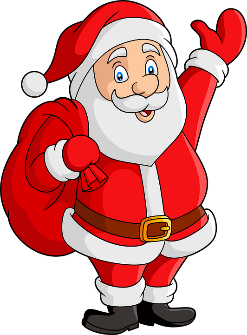 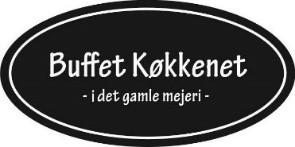         Varmevejledning for   Den traditionelle julefrokostStart med at tænde ovnen på 180°, så den er forvarm.Små fiskefileter varmes i ca 10 min.Leverpostej m/bacon og svampe varmes i ca 15-20 min.Hjemmelavede frikadeller varmes i ca 15-20 min.Rødkålen varmes i ca 15-20 min med stanniol over – eller et par min. i mikroovnMedister varmes i ca 15-20 min
 Surdejsbrødet varmes i ca. 10-15 minutter. Butterdejsstick varmes i ca 4-5 minHusk at tjekke, at alt er gennemvarmt inden servering! Hvis der skulle være nogen tvivl, fejl eller mangler så kontakt os straks på 51 82 49 05.Tilvalg til julefrokosten:Tarteletskallen varmes i ca 3-5 minKylling i asparges varmes i ca 15 minLet røget svinekam varmes i ca 15-20 min